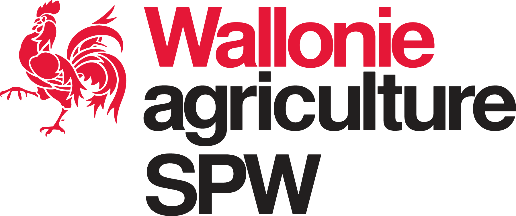 STRUCTURE DE CONSULTANCEDEMANDE DE DESIGNATION OU MODIFICATION DU RESPONSABLE DE STRUCTURELa demande est introduite par la structure de consultance.A) Informations sur la structure de consultanceDénomination de la structure de consultance :N° d’agrément :Siège légal (rue, n°, code postal, commune) : téléphone : ……../……………………. e-mail : ………..........................@………………..Siège de l’activité (rue, n°, code postal, commune) :téléphone : ……./……………………... e-mail : ……….........................@………………..Responsable du demandeur (nom, prénom):téléphone : ……./……………………… e-mail : ……….........................@………………..Statut légal du demandeur :Fournir une copie des statuts, un organigramme de la structure ainsi qu’une brève description fonctionnelle.Le cas échéant, fournir la liste à jour du conseil d’administration, du comité de direction, …Informations concernant le personnel :a) Qualification du candidat responsable de structure : copie du diplôme + expérience professionnelle pertinente. b) Informations générales : nombre total d’employés, d’ouvriers et de techniciens agricoles, horticoles, sylvicoles ou d’élevage, possédant une qualification et une expérience professionnelle suffisante par rapport aux critères d’agrément.B) Informations sur le candidat responsable de structureIdentité du candidat responsable de structure :- Nom, Prénom :- Numéro National :- Formation (copie des diplômes) :- Type de contrat et date de début (copie du contrat de travail) :- Horaire (temps plein, partiel, …) :Expérience professionnelle démontrant une connaissance en matière de conseil et de gestion de l'exploitation agricole.Désignation comme responsable de structure à partir du :  …./ …./…….. .Nous déclarons sur l’honneur que l’ensemble des informations de cette demande correspond bien à la situation, à ce jour, de ………………………………………………………………………… (nom et prénom du candidat responsable de structure). En cas de fausse déclaration, nous sommes conscients que le demandeur s’expose à un refus de désignation ou de modification du responsable de structure.Nous nous engageons à fournir à l’administration toutes les informations et toutes les pièces justificatives nécessaires à l’analyse et à l’appréciation de cette demande.Nous nous engageons à ce que le candidat responsable de structure, une fois désigné, respecte l’Arrêté du Gouvernement wallon du 19 décembre 2008.Fait à ……………………… le …………………… ,	            Pour accord,Le responsable du demandeur,			            Le candidat responsable de structure,	        Cadre légal        Arrêté du Gouvernement wallon du 19 décembre 2008 pour les investissements dans le        secteur agricole - Annexe 1ère - Critères d’agrément des structures de consultance et         de reconnaissance des consultants - AGW du 1er septembre 2011, art 67RESERVE A L’ADMINISTRATIONIdentification du dossierN° de la demande : …………………………Date :Réception : …………………..  Accusé : ………………………Notification : …………………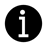 Département de l'AgricultureDIRECTION DES STRUCTURES AGRICOLESChaussée De Louvain, 14B - 5000 NamurTél. : 081 64 95 58Fax : 081 64 95 22Votre CONTACTHoang Nam NGUYENTél. : 081 64 94 84hoangnam.nguyen@spw.wallonie.be